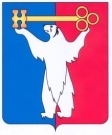 АДМИНИСТРАЦИЯ ГОРОДА НОРИЛЬСКАКРАСНОЯРСКОГО КРАЯПОСТАНОВЛЕНИЕ___________                                         г. Норильск                                           № ______О внесении изменений в Порядок предоставления субсидии организациям (индивидуальным предпринимателям), осуществляющим деятельность по управлению многоквартирным домом, и исполнителям коммунальных услуг на возмещение затрат в связи с возникновением безнадежной к взысканию задолженности населения за оказанные услуги по содержанию многоквартирного дома и (или) коммунальные услуги, утвержденный постановлением Администрации города Норильска Красноярского края от 13.05.2015 № 224.В целях исполнения Постановления Правительства от 05.04.2022г. № 590 «О внесении изменений в общие требования к нормативным правовым актам, муниципальным правовым актам, регулирующим представление субсидий, в том числе грантов в форме субсидий, юридическим лицам, индивидуальным предпринимателям, а также физическим лицам – производителям товаров, работ, услуг и об особенностях предоставления указанных субсидий и субсидий из федерального бюджета бюджетам субъектов Российской Федерации в 2022 году», ПОСТАНОВЛЯЮ:Внести в Порядок предоставления субсидии организациям (индивидуальным предпринимателям), осуществляющим деятельность по управлению многоквартирным домом, и исполнителям коммунальных услуг на возмещение затрат в связи с возникновением безнадежной к взысканию задолженности населения за оказанные услуги по содержанию многоквартирного дома и (или) коммунальные услуги, утвержденный постановлением Администрации города Норильска Красноярского края от 13.05.2015 № 224 (далее – Порядок), следующие изменения:Пункт 2.3. дополнить подпунктом «ж» и изложить в следующей редакции:«Получатель субсидий не должен находиться в перечне организаций и физических лиц, в отношении которых имеются сведения об их причастности к экстремистской деятельности или терроризму, либо в перечне организаций и физических лиц, в отношении которых имеются сведения об их причастности к распространению оружия массового уничтожения (в случае, если такие требования предусмотрены правовым актом);»В пункте 2.15 Порядка слово «целей» заменить словом «результатов»;Пункт 2.16 Порядка изложить в новой редакции:  «Обязательным условием предоставления субсидии, включаемым в Договор, является согласие получателя субсидии, лиц, получающих средства на основании договоров, заключенных с получателями субсидий (за исключением государственных (муниципальных) унитарных предприятий, хозяйственных товариществ и обществ с участием публично-правовых образований в их уставных (складочных) капиталах, коммерческих организаций с участием таких товариществ и обществ в их уставных (складочных) капиталах), на осуществление в отношении их проверки главным распорядителем как получателем бюджетных средств соблюдения порядка и условий предоставления субсидии, в том числе в части достижения результатов предоставления субсидии, а также проверки органами муниципального финансового контроля соблюдения получателем субсидии порядка и условий предоставления субсидии в соответствии со статьями 268.1 и 269.2 Бюджетного кодекса Российской Федерации, и на включение таких положений в Договор;»Наименование раздела 4 Порядка изложить в новой редакции:«4. Контроль (мониторинг) за соблюдением условий и порядка предоставления субсидии и ответственность за их нарушения»;В пункте 4.1 Порядка слово «целей» исключить;В пункте 4.2 Порядка слово «целей» исключить;В пункте 4.4 Порядка слово «целей» исключить;В абзацах первом и втором пункта 4.6 Порядка слово «целей» исключить;В пункте 4.7 Порядка слово «целей» исключить;Опубликовать настоящее постановление в газете «Заполярная правда» и разместить его на официальном сайте муниципального образования город Норильск.Настоящее постановление вступает в силу с даты его подписания и распространяет свое действие на правоотношения возникшие с 06.04.2022г.Глава города Норильска                                                                                  Д.В. Карасев